p	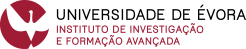 